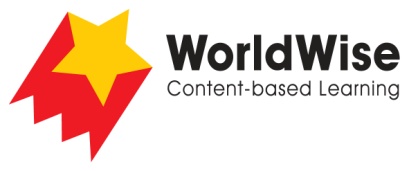 Levels N–P – Investigations							Caring for AnimalsPart 5 – Communicate and share ideas

Look over all of the information that you have gathered in your investigation. What are the most important ideas about the ways people care for wild animals in captivity?  
Make a chart showing the most important ideas.

Once completed, make sure you save this file.Animal 1Animal 2Animal 3Animal 4 Name of animalName of place where it is keptWhat are this animal’s needs?Who looks after it?What do these people do?What equipment do they use?How are scientists helping to save these animals?